INDICAÇÃO Nº 5465/2017Indica ao Poder Executivo Municipal, que efetue a limpeza da Área de Preservação Permanente, localizada em cruzamento da Vila Tereza.Excelentíssimo Senhor Prefeito Municipal, Nos termos do Art. 108 do Regimento Interno desta Casa de Leis, dirijo-me a Vossa Excelência para sugerir que, por intermédio do Setor competente, seja executado serviço de limpeza e manutenção da Área de Preservação Permanente, localizada no cruzamento das Ruas Inácio Antônio com Izidoro Aprigio, Vila Tereza.Justificativa:Moradores próximos estão preocupados, pois escorpiões da espécie amarela vêm aparecendo com frequência nas imediações e no último final de semana uma cobra foi capturada no local, situação que deixou todos da vizinhança em estado de alerta, pois há muitas crianças com idade entre um e quatro anos que residem na imediações.Plenário “Dr. Tancredo Neves”, em 13 de junho de 2.017.Gustavo Bagnoli-vereador-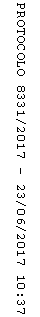 